USKRSNO JUTRONA USKRSNO JUTRO, ČIM JE IZAŠLO  🌞 , STANOVNICI 🌳🌳🌳 KRENULI SU U POTRAGU ZA  .      UŠKO               ,    ,          ,           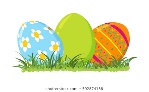 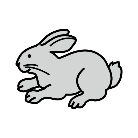 BOJAMA UKRASIO  I SAKRIO IH U  I IZA 🌳.  NOSKO,  PIKO,  BRUNDO, IVICA, MARICA I OSTALI STANOVNICI 🌳🌳🌳 SJAJNO SU SE ZABAVLJALI 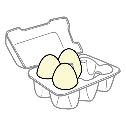 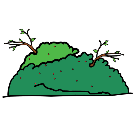 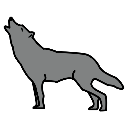 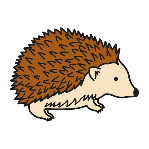 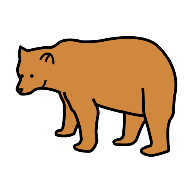 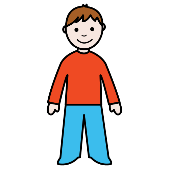 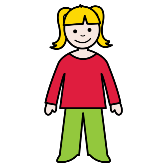 TRAŽEĆI . NAKON TOGA DORUČKOVALI SU ZAJEDNO.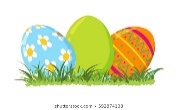 ODGOVORI NA PITANJA:TKO JE U ŠUMI ZADUŽEN ZA BOJANJE PISANICA ?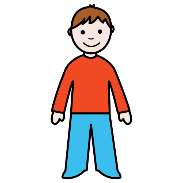 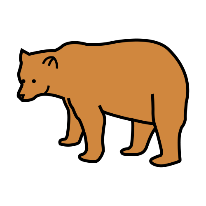 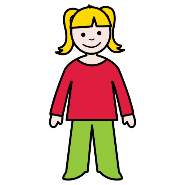 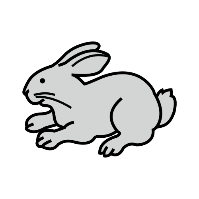 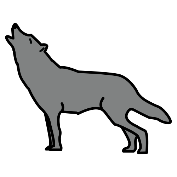 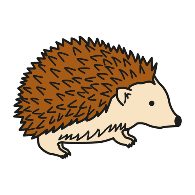 KOJE SU BOJE BILE PISANICE U PRIČI ?NACRTAJ SVOJU PISANICU.